АДМИНИСТРАЦИЯ ТОМСКОЙ ОБЛАСТИРАСПОРЯЖЕНИЕот 5 июня 2023 г. N 370-раО КООРДИНАЦИОННОМ СОВЕТЕ ПО НАСТАВНИЧЕСТВУ В ТОМСКОЙ ОБЛАСТИ1. В целях распространения опыта лучших педагогических работников и наставников, развития института наставничества утвердить состав Координационного совета по наставничеству в Томской области (далее - Координационный совет) согласно приложению к настоящему распоряжению.2. Заседания Координационного совета проводятся не реже одного раза в полугодие. Заседаниями Координационного совета руководит председатель Координационного совета, а в его отсутствие - заместитель председателя Координационного совета.3. Заседание Координационного совета правомочно, если на нем присутствует более половины его членов.Решение Координационного совета принимается большинством голосов присутствующих на заседании членов Координационного совета путем открытого голосования. При равенстве голосов членов Координационного совета голос председательствующего на заседании Координационного совета является решающим.Решение Координационного совета оформляется протоколом, который подписывается председательствующим на заседании Координационного совета.4. Организационно-техническое обеспечение деятельности Координационного совета осуществляется Департаментом профессионального образования Томской области.5. Контроль за исполнением настоящего распоряжения оставляю за собой.ГубернаторТомской областиВ.В.МАЗУРУтвержденраспоряжениемАдминистрации Томской областиот 05.06.2023 N 370-раСОСТАВКООРДИНАЦИОННОГО СОВЕТА ПО НАСТАВНИЧЕСТВУ В ТОМСКОЙ ОБЛАСТИ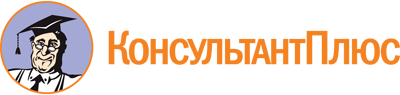 Распоряжение Администрации Томской области от 05.06.2023 N 370-ра
"О Координационном совете по наставничеству в Томской области"Документ предоставлен КонсультантПлюс

www.consultant.ru

Дата сохранения: 24.06.2023
 МазурВладимир Владимирович-Губернатор Томской области - председатель Координационного совета по наставничеству в Томской областиОгородоваЛюдмила Михайловна-заместитель Губернатора Томской области по научно-образовательному комплексу и цифровой трансформации - заместитель председателя Координационного совета по наставничеству в Томской областиБагреевАртем Михайлович-президент Томской ассоциации пищевиков (по согласованию)ГрабцевичИрина Борисовна-начальник Департамента общего образования Томской областиЗакировРенат Эрнстович-первый заместитель председателя Ассоциации Рестораторов Томской области (по согласованию)ЗвонаревСергей Викторович-президент Союза строителей Томской области (по согласованию)КалинюкЮрий Владимирович-начальник Департамента профессионального образования Томской областиКозловскаяОксана Витальевна-Председатель Законодательной Думы Томской области (по согласованию)КостаревМаксим Михайлович-президент Союза "Торгово-промышленная палата Томской области" (по согласованию)МальцеваМария Николаевна-заместитель директора по персоналу ООО "ЗКПД Томской домостроительной компании" (по согласованию)МатвеевДмитрий Михайлович-заместитель начальника Департамента профессионального образования Томской области - секретарь Координационного советаНачкебияАнтон Михайлович-председатель Совета Ассоциации "Союз томских лесопромышленников и лесоэкспортеров" (по согласованию)НовожиловКирилл Львович-президент Союза "МПО работодателей Томской области" (по согласованию)СергеенкоГеннадий Николаевич-президент Союза "Региональное объединение работодателей агропромышленного комплекса Томской области" (по согласованию)ФроловаЮлия Вадимовна-первый заместитель начальника Департамента финансов Томской областиХрипуноваОльга Николаевна-заместитель начальника Департамента экономики Администрации Томской области